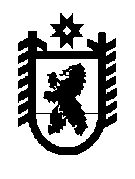 РЕСПУБЛИКА  КАРЕЛИЯ Калевальский  муниципальный районМУНИЦИПАЛЬНОЕ ОБРАЗОВАНИЕ «КАЛЕВАЛЬСКОЕ ГОРОДСКОЕ ПОСЕЛЕНИЕ»АДМИНИСТРАЦИЯ  КАЛЕВАЛЬСКОГО ГОРОДСКОГО ПОСЕЛЕНИЯПОСТАНОВЛЕНИЕот 21.12.2015 г. № 199 -ппгт. КалевалаОб отмене постановления администрацииКалевальского городского поселения  №152-пот 28.10.2015г. «О ликвидации Муниципального казенного учреждения « Калевальское благоустройство»В соответствии с  Федеральным законом  № 131-ФЗ от 06.10.2003г. «Об общих принципах организации местного самоуправления в Российской Федерации», Федеральным законом  от 08.05.2010 г. № 83-ФЗ «О внесении изменений  в отдельные законодательные акты Российской Федерации в связи с совершенствованием правового положения государственных (муниципальных) учреждений», постановлением Администрации Калевальского городского поселения № 52-п от 20.08.2012г. «Об утверждении Порядка принятия решений о создании, реорганизации, изменении типа и ликвидации муниципальных  учреждений Калевальского городского поселения, а также утверждения уставов муниципальных учреждений Калевальского городского поселения и внесения в них изменений»,  ст. 52 Устава Муниципального образования « Калевальского городского поселение», Администрация Калевальского городского поселения ПОСТАНОВЛЯЕТ:Отменить ликвидацию Муниципального казенного учреждения « Калевальское благоустройство»;Отменить постановление  администрации Калевальского городского поселения   № 152-п от 28.10.2015г. «О ликвидации Муниципального казенного учреждения  « Калевальское благоустройство»;Расформировать ликвидационную комиссию, созданную распоряжением администрации Калевальского городского поселения от 28.10.2015г. № 95-р;Назначить директором Муниципального казенного учреждения  «Калевальское благоустройство» Восколович Владимира Владимировича;Поручить (передать полномочия) директору муниципального казенного учреждения «Калевальское благоустройство» Восколович Владимиру Владимировичу в течении трех рабочих дней с даты издания настоящего постановления уведомить Межрайонную ИФНС России № 1 по Республике Карелия об отмене ранее принятого решения о ликвидации Муниципального казенного учреждения  « Калевальское благоустройство";Настоящее постановление вступает в силу с момента его принятия.      7.   Контроль за исполнением настоящего постановления оставляю за собой. ГлаваКалевальского городского поселения                                                            З.П. Пекшуева